ANEXO 10.1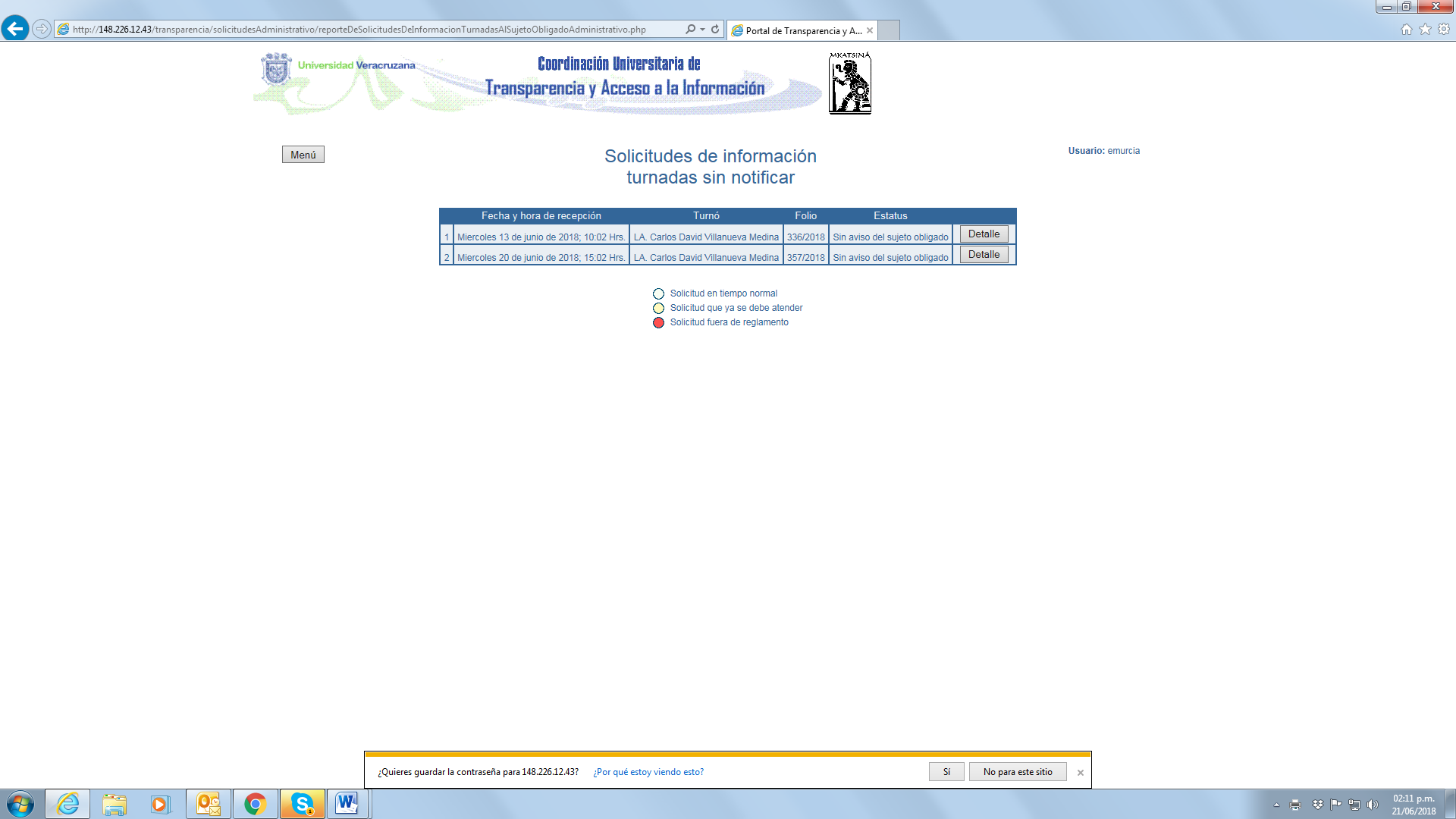 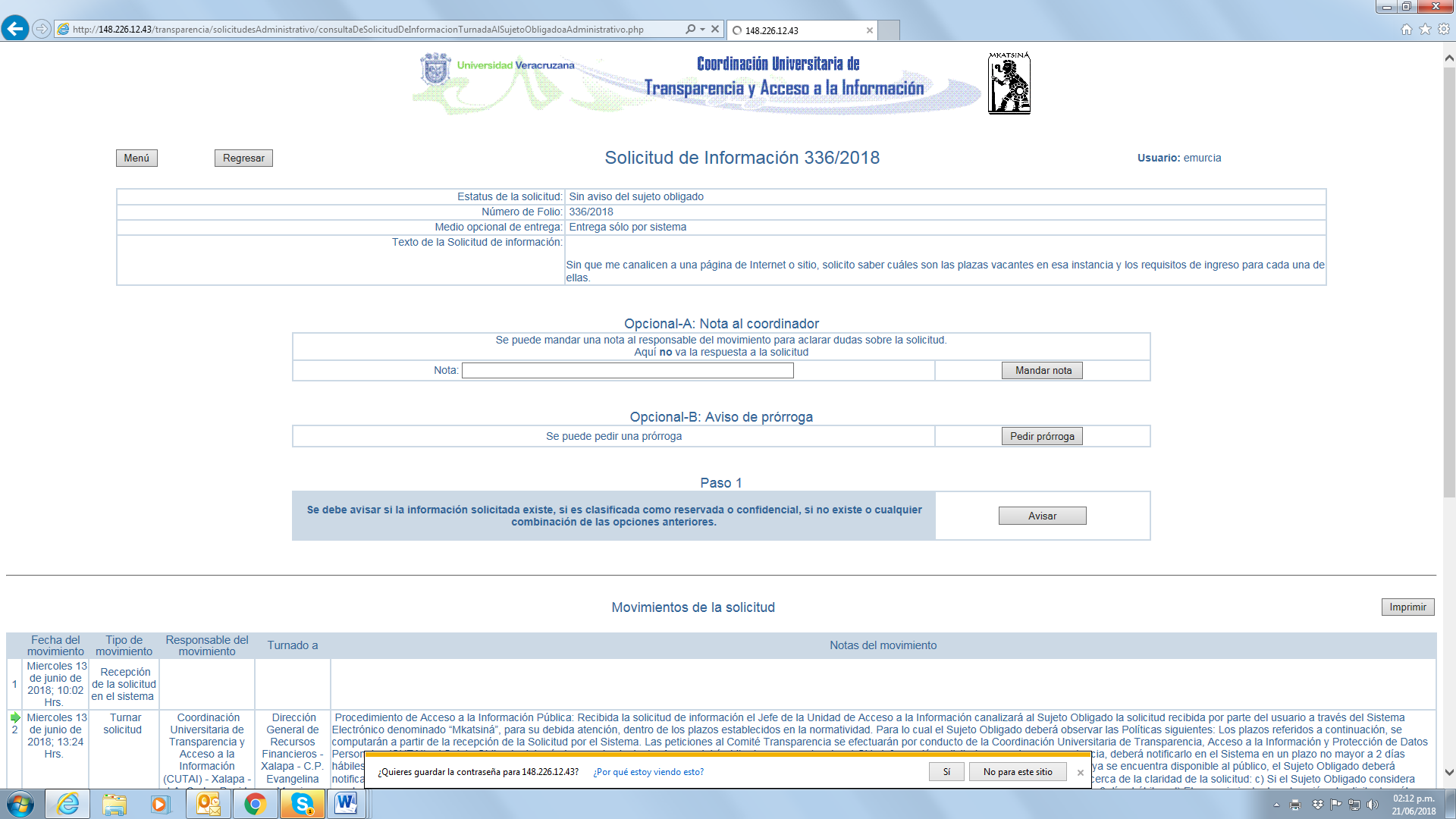 